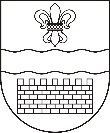 DAUGAVPILS PILSĒTAS PAŠVALDĪBADAUGAVPILS PILSĒTAS 12. PIRMSSKOLAS IZGLĪTĪBAS IESTĀDE___________________________________________________________________________________________________________Reģ. Nr. , Muzeja iela 10, Daugavpils, LV-5401, tālr. 65427490,e-pasts: pii12@inbox.lv APSTIPRINUDaugavpils pilsētas12.pirmsskolas izglītības iestādesvadītāja_________ S.Špandaruka2022. gada 17 .oktobrīDarba plāns 2022./2023. m.g.Iestādes darbības virsmērķis: Vienotā mācību un audzināšanas procesā bērns mācās iedziļinoties, praktiskā darbībā integrēti apgūst zināšanas, izpratni un pamatprasmes dažādās mācību jomās, attīsta caurviju prasmes, veido vērtībās balstītus ieradumus un par sasniegto rezultātu saņem atbalstošu un attīstošu atgriezenisko saiti.Misija – atbalstīt un palīdzēt bērnam gūt pieredzi par sevi, citiem, apkārtējo pasauli, lai veiksmīgi iekļauties dzīves mainīgajos apstākļos.Vīzija  par izglītojamo – vispusīgi attīstīts bērns, kurš sekmīgi orientējas apkārtējā pasaulē, kritiski domā, risina problēmsituācijas, apzinās savas emocijas, intereses, ir motivēts mācīties un aug par savas valsts patriotu.Vērtības: atbildība, darbs, cieņa, sadarbība.Gada prioritātes:Pedagoga atbalsts katra izglītojamā izaugsmei.Sasniedzamais rezultāts:2. Vienota pieeja audzināšanas darbā.Sasniedzamais rezultāts:Joma:Kvalitatīvas mācībasPasākumu plāns  2022./2023.mācbu gada Iestādes uzdevumu īstenošanai2022./2023.mācbu gada 1.pusgads2022./2023.mācbu gada 2. pusgadsAudzināšanas darba plānsAudzināšanas darba prioritāte 2022./2023.m.g.Bērnu pašvadīta mācīšanās sevis un nacionālo tradīciju izzināšanai un kopšanai Sasniedzamais rezultāts:*Mēneša pasākumu plāns tiek ievietots Google diskā.Kvalitatīvie rādītājiKvantitatīvie rādītāji- Notiek regulāra izglītojamo ikdienas mācību sasniegumu izvērtēšana ar mērķi sniegt savlaicīgu atbalstu.- Pedagogi un izglītojamie viens otram sniedz dažāda veida atgriezenisko saiti, izglītojamo izaugsmes veicināšanai.- Izglītojamiem sniegts  diferencēts un personalizēts atbalsts ikdienas mācību sasniegumu izaugsmei;                                                                                      - 100% pedagogu veic izglītojamo mācību sasniegumu vērtēšanu pēc vienotas vērtēšanas kārtības, lai nodrošinātu katra izglītojamā izaugsmi.- 76-90% mācību nodarbībās tiek veikta mācību un audzināšanas procesa diferenciācija un individualizācija, to pielāgojot izglītojamo spējām, vajadzībām un interesēm. Kvalitatīvie rādītājiKvantitatīvie rādītāji- Izvērtēta darba plānā iekļauto pasākumu efektivitāte.- Pedagogiem ir vienota izpratne par to, kādēļ tiek rīkots konkrētais pasākums, kāds ir tā mērķis.- Pasākumu plānošanā un realizēšanā aktīvi tiek iesaistīti vecāki ar mērķi veidot vienotu pieeju audzināšanas darbā iestādē un mājās.-100% organizēto pasākumu nodrošina izglītības programmas mērķu sasniegšanu.- 100% pedagogu piedalās kopīgā pasākumu plānošanā un izvērtēšanā, lai nodrošinātu audzināšanas darba efektivitāti.- 85% vecāku zina ar kādu nolūku organizēti audzināšanas pasākumi un kādi ir to sasniedzamie rezultāti;    KritērijsPrioritāte iestādes darba pamatjomāMācību gadā sasniedzamais rezultātsInformācijas avoti par rezultāta sasniegšanuMācīšana un mācīšanās.RR: Izglītības procesa plānošanas un īstenošanas efektivitāte un kvalitāte.Izglītības iestādē tiek veidota mērķtiecīga sistēma mācīšanas un mācīšanās procesa kvalitātes izvērtēšanai un pilnveidei.  Kvalitatīvi: iestādē sistemātiski tiek veikta mācību nodarbību vērošana un datu analīze no vadības puses, lai sniegtu nepieciešamo metodisko atbalstu;dati un informācija tiek iegūti pedagogu savstarpējā mācību stundu vērošanā; pedagogi nosaka mācību nodarbību sasniedzamos rezultātus;izglītojamiem sasniedzamie rezultāti ir saprotami.Kvantitatīvi:76-90% vērotās mācību nodarbības apliecina, ka pedagogi plāno mācību un audzināšanas procesu un to īsteno lielākoties efektīvi;ne mazāk kā 100% pedagogu mācību gada laikā tiek veikta mācību nodarbību vērošana. Rotaļdarbības verošana;DPIP mācību nodarbības vērošanas lapas;Vērtēšanas ststistika sistēmā SvērIS;RR: Pedagogs virza un atbalsta katru izglītojamo viņa izaugsmē, izmantojot daudzveidīgas mācību formas atbilstoši katra izglītojamā mācīšanās vajadzībāmPedagogi izglītojamiem palīdz izprast, kā mācīties, modelē mācīšanos, skaidro, kā veikt konkrētus mācību uzdevumus, palīdz veidot jaunus ieradumus.Kvalitatīvi:mācību nodarbībās tiek izmantotas dažādas mācību metodes, metodiskie paņēmieni un jēgpilni uzdevumi, kuri mērķtiecīgi virza uz mācību nodarbības sasniedzamo rezultātu;  notiek regulāra izglītojamo ikdienas mācību sasniegumu izvērtēšana ar mērķi sniegt savlaicīgu atbalstu;pedagogi un izglītojamie viens otram sniedz dažāda veida atgriezenisko saiti, izglītojamo izaugsmes veicināšanai;izglītojamiem sniegts  diferencēts un personalizēts atbalsts ikdienas mācību sasniegumu izaugsmei.Kvantitatīvi:100% pedagogu veic izglītojamo mācību sasniegumu vērtēšanu pēc vienotas vērtēšanas kārtības, lai nodrošinātu katra izglītojamā izaugsmi;76-90% mācību nodarbībās tiek veikta mācību un audzināšanas procesa diferenciācija un individualizācija, to pielāgojot izglītojamo spējām, vajadzībām un interesēm. Rotaļdarbības vērošana;Vērtēšana E-klsē;RR: Mācību sasniegumu vērtēšanas kārtība.Izglītības iestādē ir izstrādāta mācību sasniegumu vērtēšanas kārtība, kas nodrošina katra izglītojamā izaugsmi.Kvalitatīvi: vērtēšanas kārtība ir sistēmiska, iekļaujoša, atklāta un metodiski daudzveidīga(noteikts, cik bieži, ar kādām vērtēšanas metodēm tiek vērtēti izglītojamo sasniegumi, kā vērtējumi tiek apkopoti un analizēti, kā un kādā formā vecāki tiek informēti par vērtējumiem);vecāki ir informēti par mācību sasniegumu vērtēšanas kārtību;vecāki izprot formatīvās un summatīvās vērtēšanas atšķirības un sasniedzamos rezultātus.Kvantitatīvi:100% pedagogu vienādi  izprot mācību sasniegumu vērtēšanas kārtību un to ievēro;100% vecāku ir iepazīstināti ar vērtēšanas rezultātiem bērna mācību snieguma novērtēšanā.Izvērtēšanas rezultāti ;e-klases informācija,eklases sekmju izrakstsRR: Izglītības iestādes individualizēta un/vai personalizēta atbalsta sniegšana izglītojamajiem.Mācību nodarbībās tiek veikta mācību un audzināšanas procesa diferenciācija un individualizācija, to pielāgojot atbilstoši izglītojamo spējām, vajadzībām un interesēm.Kvalitatīvi:mācību process ir izglītojamo centrēts;mācību un audzināšanas procesā tiek pielāgoti sasniedzamie rezultāti, mācību satura apguves secība, mācību nodarbības struktūra, tiek izmantotas dažādas mācību stratēģijas, metodes un metodiskie paņēmieni. Kvantitatīvi:50-75% vērotajās mācību nodarbībās tiek veikta mācību un audzināšanas procesa diferenciācija un individualizācija, to pielāgojot atbilstoši izglītojamo spējām, vajadzībām un interesēm.Rotaļdarbības vērošana;RR: Izglītības iestādē ir sistēma, lai diagnosticētu individuāla atbalsta vajadzības katram izglītojamajam.Izglītības iestādē tiek veidota sistēma, kā tiek diagnosticēts un sniegts individualizēts un/vai personalizēts atbalsts izglītojamiem.Kvalitatīvi:atbalsts atbilstoši viņu spējām un vajadzībām ir pieejams dažādiem izglītojamiem;izglītības iestāde regulāri izvērtē sniegtā atbalsta efektivitāti snieguma uzlabošanai.Kvantitatīvi:100% tiek 5gadīgajiem izvērtētas speciālās mācīšanās vajadzības80% audzēkņu mācību gada sākumā tiek veikta diagnosticējošā vērtēšana, ar mērķi noteikt mācīšanās stilus un vajadzības.20% audzēkņiem no 1-3 gadiem diagnosticējošā vērtēšana tiek veikta līdz 2. pusgada sākumam.Vērtēšanas rezultāti; Izaugsmes dinamikas analīzes rezultāti;Nodarbību vērošana.Izglītības programmu īstenošana.RR: Izglītības iestādes pedagogu sadarbība, nodrošinot vienotu pieeju izglītības programmas īstenošanā.Nodrošināt pedagogu plānveidīgu sadarbību izglītības programmas īstenošanā.Kvalitatīvi:tiek veikta mācību satura kopīga plānošana, caurviju realizēšana visā mācību procesā;pirmsskolas un sākumskolas pēctecības nodrošināšanai pedagogi ir savstarpēji vērojuši rotaļnodarbību un mācību stundu.Kvantitatīvi:ne mazāk kā 70% pedagogu  plānveidīgi sadarbojas izglītības programmas īstenošanā, nodrošinot izglītības programmas mērķu sasniegšanu;pedagogi ir savstarpēji vērojuši  1 mācību nodarbību pārejas posmos(no 1. uz 2., no 2. uz 3.).Rotaļdarbības vērošana;Mērķgrupu diskusijasRR: Pedagogi kopīgi plāno, izvērtē un nodrošina vienotu pieeju audzināšanas darbā.Vienota pieeja audzināšanas darbā.Kvalitatīvi:izvērtēta darba plānā iekļauto pasākumu efektivitāte;pedagogiem ir vienota izpratne par to, kādēļ tiek rīkots konkrētais pasākums, kāds ir tā mērķis;pasākumu plānošanā un realizēšanā aktīvi tiek iesaistīti vecāki ar mērķi veidot vienotu pieeju audzināšanas darbā iestādē un mājās.Kvantitatīvi:100% organizēto pasākumu nodrošina izglītības programmas mērķu sasniegšanu;100% pedagogu piedalās kopīgā pasākumu plānošanā un izvērtēšanā, lai nodrošinātu audzināšanas darba efektivitāti;85% vecāku zina ar kādu nolūku organizēti audzināšanas pasākumi un kādi ir to sasniedzamie rezultāti.Anketēšana, pasākumu vērošanaIzglītības turpināšana un nodarbinātība.RR: Izglītības iestādes rīcība, izzinot savu absolventu turpmākās gaitas un izvērtējot absolventu un/vai viņu vecāku sniegto informāciju par nepieciešamo rīcību izglītības procesa pilnveideiIzglītības iestāde mācību noslēgumā izzina absolventu vecāku vērtējumu par mācībām, izvērtē iegūto informāciju un nepieciešamības gadījumā pilnveido savu darbību atbilstoši saņemtajai atgriezeniskajai saitei.Kvalitatīvi:iegūti un apkopoti aptauju dati par absolventu vecāku vērtējumu par mācību procesu un bērnu apgūtajām prasmēm, lai izvērtētu iestādes īstenotās izglītības programmas kvalitāti;Kvantitatīvi:90% absolventu vecāku ir snieguši vērtējumu par mācībām;100% absolventu atbildējuši un intervijas jautājumiem par mācību procesuIntervijas, aptaujasRR: Izglītības iestādes īstenotā karjeras izglītībaKarjeras izglītības sasaistīte arjebkura mācību priekšmeta saturaapguvi, īstenojot kompetenčupieejā balstītus mācību principus.Kvalitatīvi:attīstītas izglītojamo rakstura īpašības: uzņēmība, neatkarība, iniciatīva un paškontrole ;ir notikuši ar karjeras izglītību saistīti pasākumi; izveidota sadarbība ar dažādu nozaru un profesiju pārstāvjiem.Kvalitatīvi:43 (5-6 gadīgiem) audzēkņiem organizēta tikšanās ar vairāku profesiju pārstāvjiem;77 audzēkņiem vecumā no 1-4 gadiem iepazinušies ar iestādē esošajām profesijām;50% audzēkņu sniegta iespēja iepazīties ar darba vidi, vērot profesijas darbībā.Intervijas, aptaujasKompetences un sasniegumi.- Mācību sasniegumu izvērtēšanas sistēmas pilnveidošanai un tās kvalitātes uzlabošanai, procesā iesaistīt vecākus.- audzināšanas darba virzienu noteikšanā iesaistīt visas mērķgrupas , lai nodrošinātu efektīvu sasniedzamā rezultāta izvirzīšanu un tā sasniegšanu.Kvalitatīvi: Vecāki piedalās mācību sasniegumu vērtēšanā Sasniedzamā rezultāta izvirzīšanā un tā sasniegšanā piedalās visas mērķgrupas.Kvantitatīvi:2 reizes gadā vecāki aizpilda aptaujas anketas par bērnu mācību sasniegumiem;75% -85% mērķgrupu pāstāvju piedalās audzināšanas darba virzienu noteikšanā.AptaujasPieejamībaDažādām  mērķgrupām veicināt saskaņotu un vienotu izpratni par iespējamajiem faktoriem, kuri ietekmē izglītības pieejamību (izglītības programmas piedāvājums un gatavība īstenot citas izglītības programmas, sociālekonomiskajie faktori, kuri sekmē izglītības pieejamību izglītojamiem).Kvalitatīvi: Pieaugušo mērķgrupas informētas par faktoriem, kuri ietekmē izglītības pieejamību.Kvantitatīvi:65% ir vienota izpratne par izglītības pieejamību.AptaujasDrošība un labklājība-Noteikt kvantitatīvus rādītājus, lai regulāri sekotu un izvērtētu visu iesaistīto pušu izpratni par noteikumu ievērošanupilnveidot izglītojamo izpratni par drošības pasākumiem ārpus pirmsskolas iestādes, iesaistot drošības iestāžu pārstāvjus;-Noteikt visu darbinieku stiprās puses, aktivizēt tās un katru darbinieku iesaistīt darbinieku kolektīva pasākumu plānošanā un realizēšanā, uzticot pienākumus, atbilstoši katra darbinieka stiprajai pusei, tādejādi pozitīvi motivējot darbībai un palielinot piederības sajūtu un labizjūtuKvalitatīvi: Noteikti noteikumu ievērošanas kontroles kvantitatīvie rādītāji;Organizētas tikšanās ar drošības iestāžu pārstāvjiem;Pasākumu plānošanā un realizēšanā darbinieki iesaistīti balstoties uz viņu stiprajām pusēm un interesēm.Kvantitatīvi:100% ir izpratne par drošības pasākumu ievērošanu ārpus pirmsskolas iestādes ;100% darbiniekiem ir noteiktas stiprās puses un intereses.Aptaujas, sarunasInfrastruktūra un resursi-Papildināt  iestādes  materiāltehniskos resursus mācību procesa efektivitātes uzlabošanai, un jānodrošina regulāra digitālo tehnoloģiju integrēšana mācību procesā, izglītības programmas īstenošanas efektivitātes paaugstināšanai-Pilnveidot ārā mācību vidi, lai, atbilstoši bērna spējām, vajadzībām un interesēm, tiku pilnveidotas bērna zināšanas un praktiskās iemaņas dabaszinību, kā arī citu mācību jomās.Kvalitatīvi: Mācību procesā regulāri tiek izmantotas digitālās tehnoloģijas;Iekārtota eksperimentāli pētnieciskajai darbībai atbilstoša  āra vide.Kvantitatīvi:Ne mazāk kā 2 reizes nedēļā tiek izmantotas digitālas tehnoloģijas;100% pedagogu organizē mācību procesu izmantojot āra vidi.Rotaļnodarbību vērošanaKritērijsPasākumsMērķauditorija/ atbildīgaisLaika periods2022.septembris-2023.februārisLaika periods2022.septembris-2023.februārisLaika periods2022.septembris-2023.februārisLaika periods2022.septembris-2023.februārisLaika periods2022.septembris-2023.februārisLaika periods2022.septembris-2023.februārisKritērijsPasākumsMērķauditorija/ atbildīgaisIXXXIXIXIIIIIIIIzglītībasprogrammu īstenošanaPedagoģiskās padomes sēde „Iestādes darba organizācija, 2022./2023.mācību gada prioritātes.”pedagogi/vadītājaxIzglītībasprogrammu īstenošanaPedagoģiskās padomes sēde „2022./2023.mācību gada darba plāna prioritātes, plānotie SR ”pedagogi/vadītājaxIzglītībasprogrammu īstenošanaPedagoģiskās padomes sēde„ Mijiedarbība kā pozitīvas emocionāli drošas mācīšanās vides veicinātāja”pedagogi/vad. vietniecevadītājaxIzglītībasprogrammu īstenošanaIzglītojamo diagnosticējošā un summatīvā vērtēšana e-klasēpedagogi/vad. vietniece1 x mēnesī1 x mēnesī1 x mēnesī1 x mēnesī1 x mēnesī1 x mēnesīIzglītībasprogrammu īstenošanaFokusgrupas diskusija “ E-klasē iegūto datu analīze par īstenotās izglītības programmas kvalitāti”pedagogi/vad. vietniecevadītājaxIzglītībasprogrammu īstenošanaDokumentu analīze “Izglītojamo ikdienas mācību sasniegumu dinamika”pedagogi/vad. vietniecevadītājaxIzglītībasprogrammu īstenošanaPedagogu aptauja „ Mācību programmas realizēšanai pieejamo resursu  atbilstība vajadzībām”pedagogi/vad. vietniecevadītājaxIzglītībasprogrammu īstenošanaAptauja par organizētā mācību procesa sasniegumiemPedagogi, vecāki/ vadītājas vietniekixIzglītībasprogrammu īstenošanaDatu apkopošana un iestādes darba plāna apspriešana un noteikšana, iesaistot visas mērķgrupasPedagogi, padome, tehniskie darbiniekixxxIzglītībasprogrammu īstenošanaIestādes padomes viedokļa apzināšana par iestādē organizētajiem pasākumiem Iestādes padome/vadītājaxMācīšana un mācīšanās Pedagogu aptauja par vērtēšanas procesu un atbalsta sniegšanu izglītojamajiempedagogi/vadītāja vad.vietniece xMācīšana un mācīšanās Bērnu speciālo vajadzību noteikšanaPedagogi, vadītājas vietniecexxxMācīšana un mācīšanās Vecāku aptauja par vērtēšanas procesu un atbalsta sniegšanu izglītojamajiemvecāki/vadītājas vietniecexMācīšana un mācīšanās Fokusgrupas diskusija ”Mācību sasniegumu vērtēšanas kārtība. Nodarbību vērošanas analīze”pedagogi/vadītāja vad.vietniece xMācīšana un mācīšanās Tālākizglītības kursi pedagogi /vad.vietniece Atbilstoši piedāvājumamAtbilstoši piedāvājumamAtbilstoši piedāvājumamAtbilstoši piedāvājumamAtbilstoši piedāvājumamAtbilstoši piedāvājumamAtbilstoši piedāvājumamAtbilstoši piedāvājumamMācīšana un mācīšanās Pedagogu informatīvās sanāksmespedagogi/vadītāja vad.vietniece1x nedēļā1x nedēļā1x nedēļā1x nedēļā1x nedēļā1x nedēļāMācīšana un mācīšanās Nodarbību hospitēšana ar mērķi gūt pieredzipedagogi/vad.vietniecexxxxMācīšana un mācīšanās Konsultācijas par izglītojamo mācīšanās sasniegumu vērtēšanupedagogi, skolotāju palīgi/vad.vietniecexxMācīšana un mācīšanās Nodarbību hospitēšana ar mērķi sniegt metodisko atbalstu pedagogiempedagogi/vadītājavad.vietniece xxxxMācīšana un mācīšanās Sniegtā atbalsta efektivitātes analīzepedagogi/ vadītāja vad. vietniecexMācīšana un mācīšanās Pedagogu aptauja par vērtēšanas procesu un atbalsta sniegšanu izglītojamajiempedagogi/vadītāja vad.vietniece xIzglītības turpināšana un nodarbinātībaSadarbības pasākumi ar dažādu profesiju pārstāvjiemPedagogi, vecāki, vadītājas vietniecexxxIzglītības turpināšana un nodarbinātībaAudzēkņu ekskursijas uz dažādu profesiju darba vietuPedagogi, vecāki, vadītājas vietniecexxxInfrastruktūra un resursiMonitorings par mācību vides organizēšanu  ārā un datu analīze pedagogi/ vadītāja vad. vietniecexKritērijsPasākumsMērķauditorija/ atbildīgaisLaika periods2023.marts- 2023.gada augustsLaika periods2023.marts- 2023.gada augustsLaika periods2023.marts- 2023.gada augustsLaika periods2023.marts- 2023.gada augustsLaika periods2023.marts- 2023.gada augustsLaika periods2023.marts- 2023.gada augustsLaika periods2023.marts- 2023.gada augustsKritērijsPasākumsMērķauditorija/ atbildīgaisIIIIVIVVVIVIIVIIIIzglītības programmu īstenošanaPedagoģiskās padomes sēde „ „Mācību gada rezultātu analīze. Vasaras perioda mācību un eksperimentāli pētnieciskās  darbības organizēšana ārā”pedagogi/vadītājaxIzglītības programmu īstenošanaIestādes darba organizācijas izvērtēšana un ieteikumu izstrādāšanaIestādes padome/vadītājaxIzglītības programmu īstenošanaIestādes darba analīze, iesaistot visas mērķgrupas Visas mērķgrupas/ vadītāja, vadītājas vietniecexIzglītības programmu īstenošanaIzglītojamo diagnosticējošā un summatīvā vērtēšana e-klasēpedagogi/vad. vietniece1 x mēnesī1 x mēnesī1 x mēnesī1 x mēnesī1 x mēnesī1 x mēnesī1 x mēnesīIzglītības programmu īstenošanaFokusgrupas diskusija “ E-klasē iegūto datu analīze par īstenotās izglītības programmas kvalitāti”pedagogi/vad. vietniecevadītājaxxIzglītības programmu īstenošanaDokumentu analīze “Izglītojamo ikdienas mācību sasniegumu dinamika”pedagogi/vad. vietniecevadītājaxxIzglītības programmu īstenošanaPedagogu aptauja „ Mācību programmas realizēšanai pieejamo resursu  atbilstība vajadzībām”pedagogi/vad. vietniecevadītājaxIzglītības programmu īstenošanaAptauja par organizētā mācību procesa sasniegumiemPedagogi, vecāki/ vadītājas vietniekixxMācīšana un mācīšanās Nodarbību hospitēšana ar mērķi sniegt metodisko atbalstu pedagogiempedagogi/vadītājavad.vietniece xxxxMācīšana un mācīšanās Sniegtā atbalsta efektivitātes analīzepedagogi/ vadītāja vad. vietniecexxMācīšana un mācīšanās Vecāku aptauja par vērtēšanas procesu un atbalsta sniegšanu izglītojamajiemvecāki/vadītājas vietniecexxMācīšana un mācīšanās Fokusgrupas diskusija ”Mācību sasniegumu vērtēšanas kārtība. Nodarbību vērošanas analīze”pedagogi/vadītāja vad.vietniece xMācīšana un mācīšanās Tālākizglītības kursi pedagogi /vad.vietniece Atbilstoši piedāvājumamAtbilstoši piedāvājumamAtbilstoši piedāvājumamAtbilstoši piedāvājumamAtbilstoši piedāvājumamAtbilstoši piedāvājumamAtbilstoši piedāvājumamMācīšana un mācīšanās Pedagogu informatīvās sanāksmespedagogi/vadītāja vad.vietniece1x nedēļā1x nedēļā1x nedēļā1x nedēļā1x nedēļā1x nedēļā1x nedēļāMācīšana un mācīšanās Nodarbību hospitēšana ar mērķi gūt pieredzipedagogi/vad.vietniecexxxxIzglītības turpināšana un nodarbinātībaAbsolventu vecāku anketēšana par mācību procesa un sasniegumu vērtējumuVecāki/vadītājas vietniecexxIzglītības turpināšana un nodarbinātībaAbsolventu intervijas par mācību procesuAbsolventi /pedagogi, vadītājas vietniecexxIzglītības turpināšana un nodarbinātībaSadarbības pasākumi ar dažādu profesiju pārstāvjiemPedagogi, vecāki, vadītājas vietniecexxxxIzglītības turpināšana un nodarbinātībaAudzēkņu ekskursijas uz dažādu profesiju darba vietuPedagogi, vecāki, vadītājas vietniecexxxxInfrastruktūra  un resursiMonitoringa par mācību vides organizēšanu  ārā datu analīzePedagogi/ vadītāja, vadītājas vietniecexKvalitatīvie rādītājiKvantitatīvie rādītājiAudzēkņu patstāvīga audzināšanas pasākumu (nacionālo svētku)  plānošana un organizēšana;Valsts un patriotisko svētku plānošana, organizēšana; Grupas rotājumu, dāvanu, ielūgumu un citu atribūtu iecere un realizācija;75% bērnu piedalās grupas aktivitātēs;2 reizes gadā audzēkņi piedalās pilsētas sabiedrisko organizāciju rīkotajos pasākumos;1 reizi tēmas noslēgumā tiek veikta summatīvā vērtēšana attiecībā pret SR.